14th June 2022Dear Parents/Guardians,Recently, the County Council has carried out roadworks on Waunfawr.  As part of the work, they have added barriers at the front of school.  Due to the change at the front of school, and the need to keep the main gate access clear at all times, we ask all parents/guardians collecting students from school to park on the main road and walk up to the pedestrian gate to notify us that you are ready to collect your child. Similarly, if you are dropping your child off at school, please can you park on the main road and bring them up to the pedestrian gate or ask them to walk up to the gate.  As we have previously mentioned, visitors are not permitted to drive on to school site through the front entrance at the following times:8am and 9am10.50am and 11.15am (break time)12.55pm and 1.35pm (lunch time)3.00pm and 3.30pmYou will be able to drive on to school site between these times, but would also like to remind parents that if you attend a meeting and are able to drive onto school site, we cannot permit parents to leave school site at the above times either.  Therefore, if you are in a meeting and may finish during these times, we would recommend that you either park outside the school and walk up to the school via the pedestrian gate or wait until the buses and taxis have left the school site at the end of the day.  Thank you for cooperation with these changes to help keep the students and our school site safe.  Yours sincerely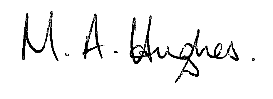 Ms M HughesHeadteacher